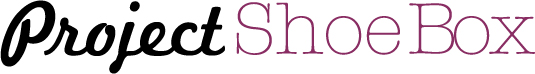 Donation DriveWe are collecting items for care packages for children entering foster care.  Items being collected include: Hygiene items: toothbrushes, toothpaste, brushes, combs, deodorant, lotion, shampoo, conditioner, face soap, bath loofah, wash clothes, floss, or body wash. Toys: balls, yoyos, dolls, stuffed animals, play dough, jump ropes, toy cars, or stuffed animals.School items: pencils, crayons, washable markers, washable paint, colored pencils, glue stick, or child safe scissors.Books: reading books, sticker books, or coloring books.  Other items a child would enjoy include stickers, crazy straws, jewelry, sunglasses, socks, hair clips, small picture frames, decks of cards or headbands.Materials for care packages.  Shoeboxes or any similar sized container with a removable lid.  Kid friendly wrapping paper.  Please no wrapping that is specific to a holiday or an occasion such as Christmas or birthday wrapping paper.  Monetary donations are also accepted.We will be collecting items until [ENTER END DATE]For more information please contact[ENTER DRIVE COORDINATOR CONTACT]To learn more please visit:www.projectshoebox.org